30 июня 2021 года на летней площадки амфитеатра г. Ветки для детей и населения  всеми учреждениями и организациями города организованы тематические площадки на тему: «Безопасное и энергичное лето!». Приняли участие: Ветковский районный ЦГЭ, МЧС, ОСВОД, РОВД, РКОО «Красный Крест», РКОО «БРСМ», центр детского творчества, музей и многие другие.Сотрудниками Ветковского районного ЦГЭ были организованы интерактивные игры, проведена акция по измерению АД и обучения ребят и взрослых, проведено обучение профилактике стоматологических заболеваний, а также проведена среди всех желающих индивидуальная консультация по вопросам вакцинации от коронавирусной инфекции.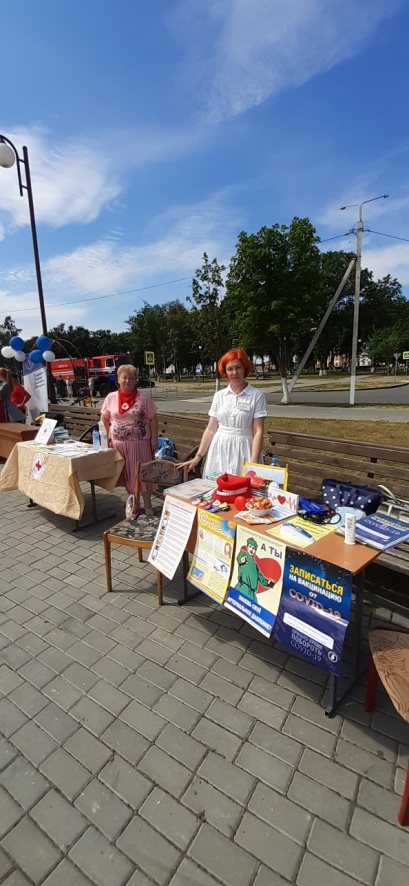 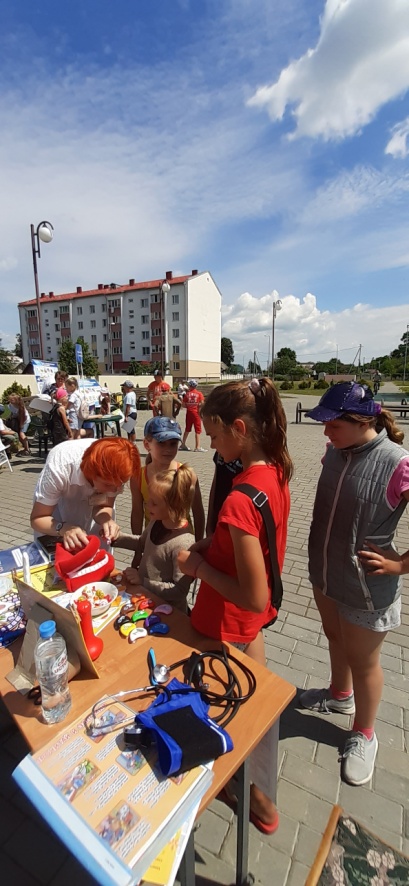 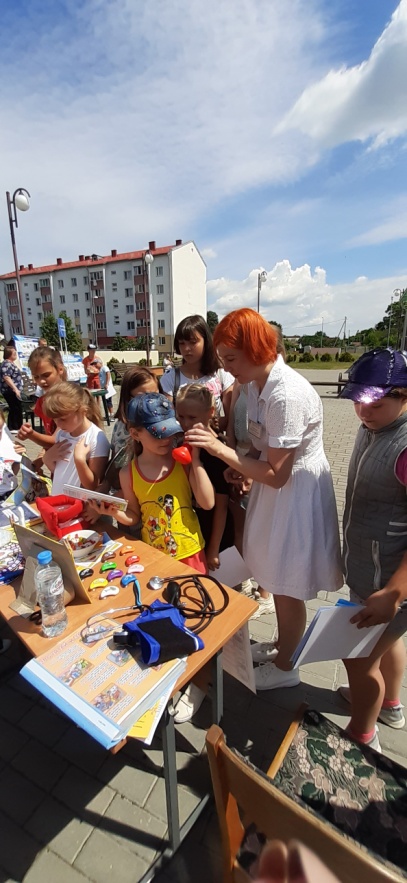 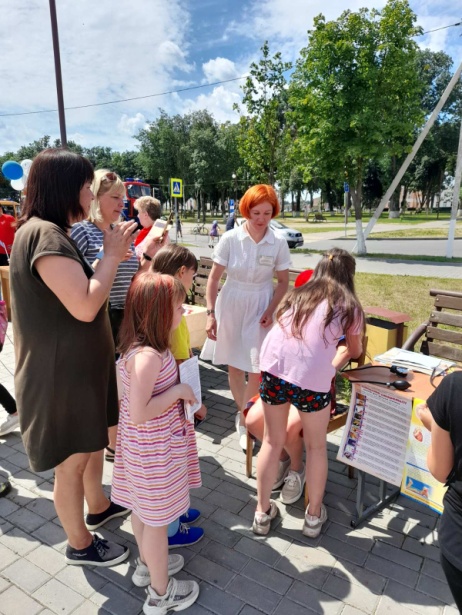 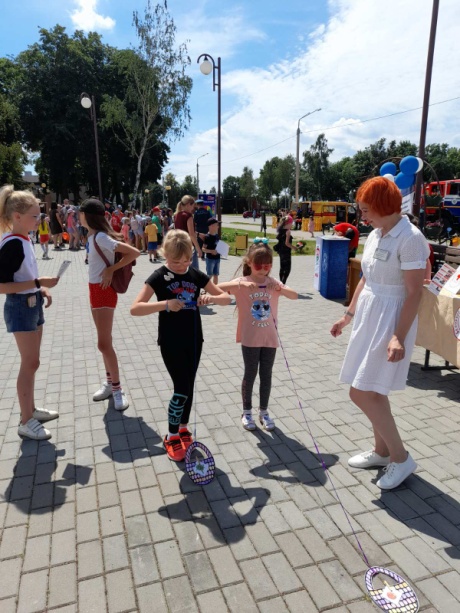 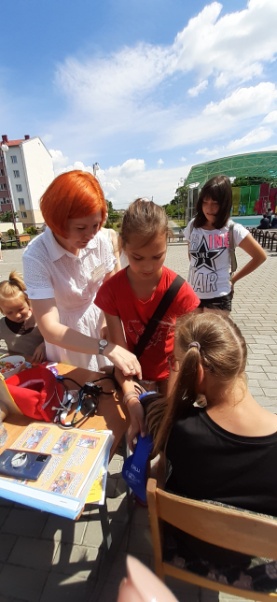 